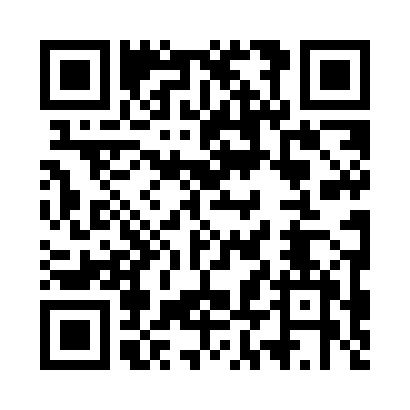 Prayer times for Slowiensko, PolandWed 1 May 2024 - Fri 31 May 2024High Latitude Method: Angle Based RulePrayer Calculation Method: Muslim World LeagueAsar Calculation Method: HanafiPrayer times provided by https://www.salahtimes.comDateDayFajrSunriseDhuhrAsrMaghribIsha1Wed2:415:2112:546:048:2911:002Thu2:405:1912:546:058:3111:013Fri2:395:1712:546:078:3311:014Sat2:395:1512:546:088:3511:025Sun2:385:1312:546:098:3711:036Mon2:375:1112:546:108:3811:037Tue2:365:0912:546:118:4011:048Wed2:355:0712:546:128:4211:059Thu2:355:0512:546:138:4411:0610Fri2:345:0312:546:148:4511:0611Sat2:335:0112:546:158:4711:0712Sun2:325:0012:546:168:4911:0813Mon2:324:5812:546:178:5111:0914Tue2:314:5612:546:188:5211:0915Wed2:304:5512:546:198:5411:1016Thu2:304:5312:546:208:5611:1117Fri2:294:5112:546:218:5711:1218Sat2:284:5012:546:228:5911:1219Sun2:284:4812:546:239:0011:1320Mon2:274:4712:546:249:0211:1421Tue2:274:4512:546:259:0411:1422Wed2:264:4412:546:269:0511:1523Thu2:264:4312:546:269:0711:1624Fri2:254:4112:546:279:0811:1625Sat2:254:4012:546:289:0911:1726Sun2:244:3912:556:299:1111:1827Mon2:244:3812:556:309:1211:1828Tue2:244:3712:556:309:1411:1929Wed2:234:3612:556:319:1511:2030Thu2:234:3412:556:329:1611:2031Fri2:234:3412:556:339:1711:21